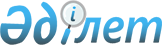 2015 жылға Бесқарағай ауданының аумағында тұратын халықтың нысаналы топтарын анықтау туралы
					
			Күшін жойған
			
			
		
					Шығыс Қазақстан облысы Бесқарағай аудандық әкімдігінің 2015 жылғы 01 сәуірдегі № 114 қаулысы. Шығыс Қазақстан облысының Әділет департаментінде 2015 жылғы 24 сәуірде № 3912 болып тіркелді. Күші жойылды - Шығыс Қазақстан облысы Бесқарағай аудандық әкімдігінің 2016 жылғы 13 мамырдағы № 179 қаулысымен      Ескерту. Күші жойылды - Шығыс Қазақстан облысы Бесқарағай аудандық әкімдігінің 13.05.2016 № 179 қаулысымен.

       "Халықты жұмыспен қамту туралы" Қазақстан Республикасының 2001 жылғы 23 қаңтардағы Заңының 5-бабына, 7-бабының 2) тармақшасына сәйкес, Бесқарағай аудандық әкімдігі ҚАУЛЫ ЕТЕДІ:

      1. 2015 жылы Бесқарағай ауданыңда тұратын халықтың келесі нысаналы топтары анықталсын:

      1) табысы аз адамдар;

      2) жиырма бір жасқа дейінгі жастар;

      3) балалар үйлерінің тәрбиеленушілері, жетім балалар мен ата-ананың қамқорлығынсыз қалған жиырма үш жасқа дейінгі балалар;

      4) кәмелетке толмаған балаларды тәрбиелеп отырған жалғызілікті, көп балалы ата-аналар;

      5) Қазақстан Республикасының заңдарында белгіленген тәртіппен асырауында тұрақты күтімді, көмекті немесе қадағалауды қажет етеді деп танылған адамдар бар азаматтар;

      6) зейнеткерлік жас алдындағы адамдар (жасына байланысты зейнеткерлікке шығуға екі жыл қалған);

      7) мүгедектер;

      8) Қазақстан Республикасының Қарулы Күштері қатарынан босаған адамдар;

      9) бас бостандығынан айыру және (немесе) мәжбүрлеп емдеу орындарынан босатылған адамдар; 

      10) оралмандар;

      11) жоғары және жоғары оқу орнынан кейінгі білім беру ұйымдарын бітірушілер;

      12) жұмыс беруші – заңды тұлғаның таратылуына не жұмыс беруші – жеке тұлғаның қызметін тоқтауына, қызметкерлер санының немесе штатының қысқаруына байланысты жұмыстан босатылған адамдар;

      13) қылмыстық-атқару инспекциясы пробация қызметінің есебінде тұрған адамдар;

      14) терроризм актісінен жәбірленуші адамдар және оның жолын кесуге қатысқан адамдар;

      15) жиырма бір жастан жиырма тоғыз жасты қоса жастағы жастар;

      16) ұзақ уақыт (алты айдан астам) жұмыс істемейтін адамдар;

      17) зейнеткерлік жасқа жетуіне дейін елу жастан асқан адамдар;

      18) халықты жұмыспен қамту туралы заңнамасына сай кәсіптер (мамандықтар) бойынша кәсіптік оқытуды аяқтаған жұмыссыздар;

      19) жалғыз тұратын адамдар;

      20) асырауында кәмелеттік жасқа толмаған екі және одан да көп балалары бар адамдар;

      21) техникалық және кәсіптік білім беру ұйымдарды бітірушілер.

      2. "Шығыс Қазақстан облысы Бесқарағай аудандық жұмыспен қамту және әлеуметтік бағдарламалар бөлімі" мемлекеттік мекемесі және "Шығыс Қазақстан облысы Бесқарағай аудандық жұмыспен қамту орталығы" мемлекеттік мекемесі халықтың нысаналы топтарына жататын тұлғаларды уақытша жұмыспен қамтуды және олардың жұмысқа орналасуына жәрдемдесуді қамтамасыз етсін.

      3. Осы қаулының орындалуын бақылау аудан әкімінің орынбасары Е. Е. Рахметуллинге жүктелсін.

      4. Осы қаулы оның алғашқы ресми жарияланған күнінен кейін күн-тізбелік он күн өткен соң қолданысқа енгізіледі.


					© 2012. Қазақстан Республикасы Әділет министрлігінің «Қазақстан Республикасының Заңнама және құқықтық ақпарат институты» ШЖҚ РМК
				
      Аудан әкімі

Н. Сыдықов
